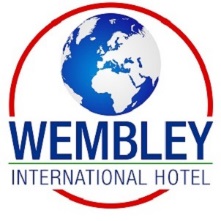 Indian Banqueting hot buffet menu				Starters ( Vegetarian )Mixed Vegetable Pakora – Coriander & Coconut ChutneyPotato Wada – Coriander & Coconut ChutneyVegetable Samosa – Veg. RaitaMini Vegetable Spring Roll – Sweet Chilly SauceStarters ( Non-vegetarian )Chicken Tikka Pakora – Coriander & Coconut ChutneyChicken Tikka – ChutneyLamb SamosaSpicy Chicken Wings in Spicy SauceMain courses ( Vegetarian )Mixed Vegetable Biryani Aloo GhobiPalak PanirMixed DalMain courses ( non-Vegetarian )Biryani ( Chicken, Lamb, Prawns )Curry ( Chicken, Lamb, Fish )Korma – ( Chicken, Lamb )Fried fishDessertsCarrot HalwaIce CreamGulab JamanFruit SaladHallal meat is also available on request